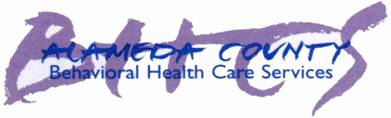 成人需求和力量 25+成人需求和力量 25+成人需求和力量 25+成人需求和力量 25+成人需求和力量 25+成人需求和力量 25+成人需求和力量 25+成人需求和力量 25+成人需求和力量 25+成人需求和力量 25+成人需求和力量 25+成人需求和力量 25+成人需求和力量 25+成人需求和力量 25+成人需求和力量 25+成人需求和力量 25+成人需求和力量 25+成人需求和力量 25+成人需求和力量 25+成人需求和力量 25+成人需求和力量 25+日期：日期：類型：類型：  姓名字母  姓名字母  姓名字母  姓名字母  重評估  重評估  重評估  重評估  重評估  出院  出院  出院評估人識別身份：評估人識別身份：評估人識別身份：RU#/計畫：RU#/計畫：RU#/計畫：RU#/計畫：RU#/計畫：客戶姓名：客戶姓名：客戶姓名：客戶姓名：客戶姓名：客戶識別身份：客戶識別身份：客戶識別身份：客戶識別身份：出生日期 ：出生日期 ：出生日期 ：性別：性別：性別：性別：種族：郵遞區號：郵遞區號：郵遞區號：創傷性/兒童期不良經歷創傷性/兒童期不良經歷創傷性/兒童期不良經歷創傷性/兒童期不良經歷創傷性/兒童期不良經歷    0 = 沒有任何這類創傷的證明。    0 = 沒有任何這類創傷的證明。    0 = 沒有任何這類創傷的證明。    0 = 沒有任何這類創傷的證明。    0 = 沒有任何這類創傷的證明。    1 = 輕微暴露，單一事件或懷疑有這種創傷或 ACE    1 = 輕微暴露，單一事件或懷疑有這種創傷或 ACE    1 = 輕微暴露，單一事件或懷疑有這種創傷或 ACE    1 = 輕微暴露，單一事件或懷疑有這種創傷或 ACE    1 = 輕微暴露，單一事件或懷疑有這種創傷或 ACE    2 = 中等程度，或發生多起這類創傷或 ACE    2 = 中等程度，或發生多起這類創傷或 ACE    2 = 中等程度，或發生多起這類創傷或 ACE    2 = 中等程度，或發生多起這類創傷或 ACE    2 = 中等程度，或發生多起這類創傷或 ACE    3 = 重複發生導致這種創傷或 ACE 的嚴重事故    3 = 重複發生導致這種創傷或 ACE 的嚴重事故    3 = 重複發生導致這種創傷或 ACE 的嚴重事故    3 = 重複發生導致這種創傷或 ACE 的嚴重事故    3 = 重複發生導致這種創傷或 ACE 的嚴重事故0123性虐待 身體虐待忽視情緒性虐待醫療性創傷自然災害家庭暴力證人社區暴力證人受戰爭影響受恐怖主義影響照顧中斷/依附失落生活領域功能生活領域功能生活領域功能生活領域功能生活領域功能0 = 無跡象證明存在任何問題。沒有理由可認定個案需要採取行動。0 = 無跡象證明存在任何問題。沒有理由可認定個案需要採取行動。0 = 無跡象證明存在任何問題。沒有理由可認定個案需要採取行動。0 = 無跡象證明存在任何問題。沒有理由可認定個案需要採取行動。0 = 無跡象證明存在任何問題。沒有理由可認定個案需要採取行動。1 = 觀察等待；監控或採取可能的預防性行動。1 = 觀察等待；監控或採取可能的預防性行動。1 = 觀察等待；監控或採取可能的預防性行動。1 = 觀察等待；監控或採取可能的預防性行動。1 = 觀察等待；監控或採取可能的預防性行動。2 = 需要採取行動。需要採取某些策略來解決問題/需求。2 = 需要採取行動。需要採取某些策略來解決問題/需求。2 = 需要採取行動。需要採取某些策略來解決問題/需求。2 = 需要採取行動。需要採取某些策略來解決問題/需求。2 = 需要採取行動。需要採取某些策略來解決問題/需求。3 = 需要立即採取行動。考量安全性；介入的優先順序。 3 = 需要立即採取行動。考量安全性；介入的優先順序。 3 = 需要立即採取行動。考量安全性；介入的優先順序。 3 = 需要立即採取行動。考量安全性；介入的優先順序。 3 = 需要立即採取行動。考量安全性；介入的優先順序。                                                          N/A0123物理/醫療 (1)家庭關係/功能就業 (2)社會功能娛樂發展性功能 (3)親密關係孤單獨居居住穩定性 法律性睡眠自我照顧判斷/決策復原的涉入交通 醫療的涉入父母/照顧者角色 (4)個人力量個人力量個人力量個人力量個人力量0 = 發展良好或有核心力量；可成為保護因素。                  0 = 發展良好或有核心力量；可成為保護因素。                  0 = 發展良好或有核心力量；可成為保護因素。                  0 = 發展良好或有核心力量；可成為保護因素。                  0 = 發展良好或有核心力量；可成為保護因素。                  1 = 有可用力量，但是需要努力強化；可用於治療。1 = 有可用力量，但是需要努力強化；可用於治療。1 = 有可用力量，但是需要努力強化；可用於治療。1 = 有可用力量，但是需要努力強化；可用於治療。1 = 有可用力量，但是需要努力強化；可用於治療。2 = 有力量，但需要多加強培養。2 = 有力量，但需要多加強培養。2 = 有力量，但需要多加強培養。2 = 有力量，但需要多加強培養。2 = 有力量，但需要多加強培養。3 = 目前沒有發現力量；這個部分沒有優勢。   3 = 目前沒有發現力量；這個部分沒有優勢。   3 = 目前沒有發現力量；這個部分沒有優勢。   3 = 目前沒有發現力量；這個部分沒有優勢。   3 = 目前沒有發現力量；這個部分沒有優勢。   0123家庭力量/支持人際關係/社會互聯樂觀 (充滿希望)天賦和興趣教育性                                               自願性                                          工作記錄精神性/宗教性社群連結自然支持彈性智謀文化因素 文化因素 文化因素 文化因素 文化因素 0 = 無跡象證明存在任何問題。沒有理由可認定個案需要採取行動。0 = 無跡象證明存在任何問題。沒有理由可認定個案需要採取行動。0 = 無跡象證明存在任何問題。沒有理由可認定個案需要採取行動。0 = 無跡象證明存在任何問題。沒有理由可認定個案需要採取行動。0 = 無跡象證明存在任何問題。沒有理由可認定個案需要採取行動。1 = 觀察等待；監控或採取可能的預防性行動。1 = 觀察等待；監控或採取可能的預防性行動。1 = 觀察等待；監控或採取可能的預防性行動。1 = 觀察等待；監控或採取可能的預防性行動。1 = 觀察等待；監控或採取可能的預防性行動。2 = 需要採取行動。需要採取某些策略來解決問題/需求。2 = 需要採取行動。需要採取某些策略來解決問題/需求。2 = 需要採取行動。需要採取某些策略來解決問題/需求。2 = 需要採取行動。需要採取某些策略來解決問題/需求。2 = 需要採取行動。需要採取某些策略來解決問題/需求。3 = 需要立即採取行動。考量安全性；介入的優先順序。 3 = 需要立即採取行動。考量安全性；介入的優先順序。 3 = 需要立即採取行動。考量安全性；介入的優先順序。 3 = 需要立即採取行動。考量安全性；介入的優先順序。 3 = 需要立即採取行動。考量安全性；介入的優先順序。 0123語言文化認同文化傳統和儀式文化壓力行為健康上的需求 行為健康上的需求 行為健康上的需求 行為健康上的需求 行為健康上的需求     0 = 沒有跡象證明存在任何需求。     0 = 沒有跡象證明存在任何需求。     0 = 沒有跡象證明存在任何需求。     0 = 沒有跡象證明存在任何需求。     0 = 沒有跡象證明存在任何需求。     1 = 有記錄或低於臨界值，觀察等候，或採取預防性行動。    1 = 有記錄或低於臨界值，觀察等候，或採取預防性行動。    1 = 有記錄或低於臨界值，觀察等候，或採取預防性行動。    1 = 有記錄或低於臨界值，觀察等候，或採取預防性行動。    1 = 有記錄或低於臨界值，觀察等候，或採取預防性行動。    2 = 有造成問題的需求，與診斷障礙一致。    2 = 有造成問題的需求，與診斷障礙一致。    2 = 有造成問題的需求，與診斷障礙一致。    2 = 有造成問題的需求，與診斷障礙一致。    2 = 有造成問題的需求，與診斷障礙一致。    3 = 有造成嚴重/危險問題的需求；需要採取立即/             密集行動。    3 = 有造成嚴重/危險問題的需求；需要採取立即/             密集行動。    3 = 有造成嚴重/危險問題的需求；需要採取立即/             密集行動。    3 = 有造成嚴重/危險問題的需求；需要採取立即/             密集行動。    3 = 有造成嚴重/危險問題的需求；需要採取立即/             密集行動。0123精神病 (思考障礙)衝動控制憂鬱緊張 狂躁行為健康上的需求 - 續行為健康上的需求 - 續行為健康上的需求 - 續行為健康上的需求 - 續行為健康上的需求 - 續    0 = 沒有跡象證明存在任何需求。     0 = 沒有跡象證明存在任何需求。     0 = 沒有跡象證明存在任何需求。     0 = 沒有跡象證明存在任何需求。     0 = 沒有跡象證明存在任何需求。     1 = 有記錄或低於臨界值，觀察等候，或採取預防性行動。    1 = 有記錄或低於臨界值，觀察等候，或採取預防性行動。    1 = 有記錄或低於臨界值，觀察等候，或採取預防性行動。    1 = 有記錄或低於臨界值，觀察等候，或採取預防性行動。    1 = 有記錄或低於臨界值，觀察等候，或採取預防性行動。    2 = 有造成問題的需求，與診斷障礙一致。    2 = 有造成問題的需求，與診斷障礙一致。    2 = 有造成問題的需求，與診斷障礙一致。    2 = 有造成問題的需求，與診斷障礙一致。    2 = 有造成問題的需求，與診斷障礙一致。    3 = 有造成嚴重/危險問題的需求；需要採取立即/ 密集行動。    3 = 有造成嚴重/危險問題的需求；需要採取立即/ 密集行動。    3 = 有造成嚴重/危險問題的需求；需要採取立即/ 密集行動。    3 = 有造成嚴重/危險問題的需求；需要採取立即/ 密集行動。    3 = 有造成嚴重/危險問題的需求；需要採取立即/ 密集行動。0123人格問題反社會行為  憤怒控制 物質使用 (5)飲食不正常 身心症創傷適應期 (6)風險行為風險行為風險行為風險行為風險行為0 = 沒有跡象證明存在任何問題。沒有理由可認定個案需要採取行動。0 = 沒有跡象證明存在任何問題。沒有理由可認定個案需要採取行動。0 = 沒有跡象證明存在任何問題。沒有理由可認定個案需要採取行動。0 = 沒有跡象證明存在任何問題。沒有理由可認定個案需要採取行動。0 = 沒有跡象證明存在任何問題。沒有理由可認定個案需要採取行動。1 = 觀察等待；監控或採取可能的預防性行動。1 = 觀察等待；監控或採取可能的預防性行動。1 = 觀察等待；監控或採取可能的預防性行動。1 = 觀察等待；監控或採取可能的預防性行動。1 = 觀察等待；監控或採取可能的預防性行動。2 = 需要採取行動。需要採取某些策略來解決問題/需求。2 = 需要採取行動。需要採取某些策略來解決問題/需求。2 = 需要採取行動。需要採取某些策略來解決問題/需求。2 = 需要採取行動。需要採取某些策略來解決問題/需求。2 = 需要採取行動。需要採取某些策略來解決問題/需求。3 = 需要立即採取行動。考量安全性；介入的優先順序。 3 = 需要立即採取行動。考量安全性；介入的優先順序。 3 = 需要立即採取行動。考量安全性；介入的優先順序。 3 = 需要立即採取行動。考量安全性；介入的優先順序。 3 = 需要立即採取行動。考量安全性；介入的優先順序。 0123自殺風險 (7)自我傷害行為其他自我傷害 (鹵莽行為)嚴重殘疾對他人造成危險 (8) 剝削囤積性侵犯 非法行為/犯罪行為 (9) 需指派照顧者 (選擇性)          需指派照顧者 (選擇性)          需指派照顧者 (選擇性)          需指派照顧者 (選擇性)          需指派照顧者 (選擇性)           不適用；未指派照顧者。 不適用；未指派照顧者。 不適用；未指派照顧者。 不適用；未指派照顧者。 不適用；未指派照顧者。0 = 無指派需要的證據；個人的可能資源。0 = 無指派需要的證據；個人的可能資源。0 = 無指派需要的證據；個人的可能資源。0 = 無指派需要的證據；個人的可能資源。0 = 無指派需要的證據；個人的可能資源。1 = 觀察等待；監控或採取可能的預防性行動。1 = 觀察等待；監控或採取可能的預防性行動。1 = 觀察等待；監控或採取可能的預防性行動。1 = 觀察等待；監控或採取可能的預防性行動。1 = 觀察等待；監控或採取可能的預防性行動。2 = 需要採取行動。需要採取某些策略來解決問題/需求。2 = 需要採取行動。需要採取某些策略來解決問題/需求。2 = 需要採取行動。需要採取某些策略來解決問題/需求。2 = 需要採取行動。需要採取某些策略來解決問題/需求。2 = 需要採取行動。需要採取某些策略來解決問題/需求。3 = 需要立即採取行動。考量安全性；介入的優先順序。 3 = 需要立即採取行動。考量安全性；介入的優先順序。 3 = 需要立即採取行動。考量安全性；介入的優先順序。 3 = 需要立即採取行動。考量安全性；介入的優先順序。 3 = 需要立即採取行動。考量安全性；介入的優先順序。 0123身體/行為健康照顧涉入知識社會資源 家庭壓力物質使用安全延伸模組延伸模組延伸模組延伸模組延伸模組(1) 健康模組0123健康照顧管理健康照顧協調(2) 專業性和事業模組0123事業抱負工作時間工作出席工作表現工作關係工作技巧(3) 發展上的需求模組0123認知發展性溝通(4) 父母/照顧者角色0123認識兒童/成人的需求督導照顧涉入組織武力/家中伴侶暴力(5) 物質使用模組0123使用嚴重程度使用期間戒毒階段同儕影響環境影響社群的戒毒支持(6) 創傷壓力症侯群0123情感/身體失調侵擾 依附困難解離規避創傷性悲傷再度經歷 過度警覺麻木(7) 自殺風險模組0123嘗試次數記錄自殺意念自殺意圖自殺計畫可取得槍械/藥物(8) 危險性模組0123暴力記錄挫折管理敵意偏執型思考憤怒的繼發性獲益暴力思考彈性因子彈性因子彈性因子彈性因子彈性因子獲悉暴力潛能對於結果的反應承諾自我控制治療涉入(10) 犯罪模組0123嚴重性記錄逮捕計畫社區安全合法性同儕犯罪行為 (影響)環境影響